A Family Re:MEMBERSThinking back on this week’s sermon, was there anything you heard for the first time or that caught your attention, challenged, or confused you?Write at least three observations or applications from Philippians 2:3-4, and share one with your group.Use your memory, a concordance, an internet search, or another source of information to review the “one another” passages in Scripture. What themes or categories do you see in those commands?   Share a time when a Christian brother or sister was there for you in a way that was particularly encouraging, inspiring, graceful, loving, joyful, etc.Would it be accurate to say that any time a Christian had the opportunity to live out one of the “one another” commands in Scripture, but did not do so, they were in sin? Why or why not?Which one another passage(s) are especially difficult for you to live out? Which are especially easy? Why?What comfort can we take from 1 John 4:7, 16 and 19 when we find living out the relational commands of Scripture especially difficult?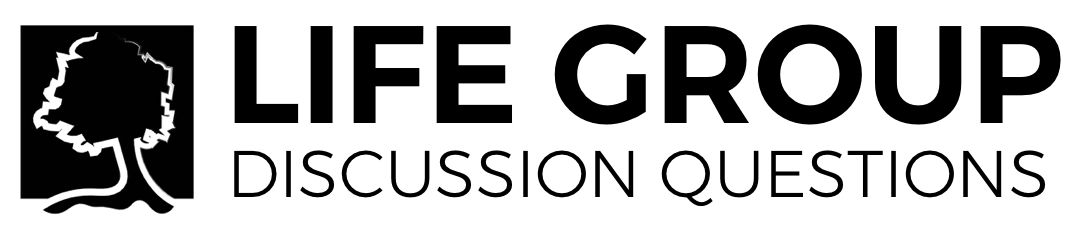 What life circumstances might make it more difficult for a Christian to experience the “one another” commands of Scripture? How can we help overcome those barriers?How could formal church membership make living out the biblical commands for Christian interaction easier or more effective?Challenge yourself to use the “one another” passages in Scripture to make a new, specific goal for yourself every day for 30 days.As your group discusses the topic of church membership write down any difficult or unresolved questions. Your leader can then send these questions to Caleb Klontz at caleb@spokanevbc.org, who will compile them as teaching points throughout this series.As your group discusses the topic of church membership write down any difficult or unresolved questions. Your leader can then send these questions to Caleb Klontz at caleb@spokanevbc.org, who will compile them as teaching points throughout this series.